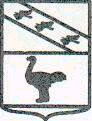 Администрация города Льгова Курской областиРАСПОРЯЖЕНИЕ   От 17.08.2018г.   № 380-р Об ограничении движенияпо Красной площади г.Льговав период проведения мероприятий,посвященных 75-й годовщине Победы в Курской битве      В связи с необходимостью ограничением движения по Красной площади в городе Льгове Курской области в период проведения  тематического митинга « Огненная дуга», посвященного  75-й годовщине Победы в Курской битве 1.Запретить движение всех видов транспорта 23.08.2018г. с 11-00 до 12-00 по Красной площади города Льгова.2.Управлению делами Администрации города Льгова Курской области проинформировать население города Льгова о временном ограничении в сети Интернет. 3. Контроль за исполнением настоящего распоряжения оставляю за собой4.Распоряжение вступает в силу со дня его подписания.     И.о.Главы города                     А.С.Клемешов